PARAŠAS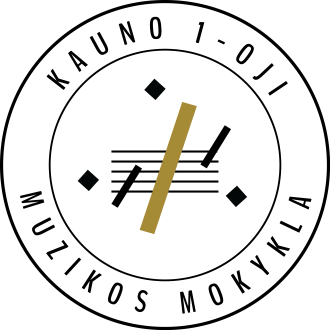 MOKYTOJO DUOMENŲ ANKETAVARDAS IR PAVARDĖASMENS KODASASMENS KODASIŠSILAVINIMAS IR KVALIFIKACIJAIŠSILAVINIMAS IR KVALIFIKACIJAIŠSILAVINIMAS IR KVALIFIKACIJAIŠSILAVINIMAS IR KVALIFIKACIJAIŠSILAVINIMAS IR KVALIFIKACIJAIŠSILAVINIMAS IR KVALIFIKACIJAIŠSILAVINIMAS IR KVALIFIKACIJAIŠSILAVINIMAS IR KVALIFIKACIJAMOKYMO ĮSTAIGAMOKYMO ĮSTAIGAMOKYMO ĮSTAIGAKVALIFIKACIJA/SPECIALYBĖKVALIFIKACIJA/SPECIALYBĖKVALIFIKACIJA/SPECIALYBĖDIPLOMO AR PAŽYMĖJIMO SERIJA IR NR., METAIDIPLOMO AR PAŽYMĖJIMO SERIJA IR NR., METAIPVZ: VYTAUTO DIDŽIOJO UNIVERSITETOMUZIKOS AKADEMIJAPVZ: VYTAUTO DIDŽIOJO UNIVERSITETOMUZIKOS AKADEMIJAPVZ: VYTAUTO DIDŽIOJO UNIVERSITETOMUZIKOS AKADEMIJAPVZ: ATLIKIMO MENAS:FORTEPIJONASBAKALAURASMAGISTRASPEDAGOGIKAPVZ: ATLIKIMO MENAS:FORTEPIJONASBAKALAURASMAGISTRASPEDAGOGIKAPVZ: ATLIKIMO MENAS:FORTEPIJONASBAKALAURASMAGISTRASPEDAGOGIKAAA Nr. 111111   2014-06-19BB Nr. 222222   2014-06-18CC Nr. 333333    2016-06-15AA Nr. 111111   2014-06-19BB Nr. 222222   2014-06-18CC Nr. 333333    2016-06-15INSTITUCIJA (DARBOVIETĖ)INSTITUCIJA (DARBOVIETĖ)INSTITUCIJA (DARBOVIETĖ)DALYKAS/PAREIGYBĖ/UGDOMOJI VEIKLADALYKAS/PAREIGYBĖ/UGDOMOJI VEIKLADALYKAS/PAREIGYBĖ/UGDOMOJI VEIKLABENDRAS PEDAGOGINIO DARBO STAŽASBENDRAS PEDAGOGINIO DARBO STAŽASBENDRAS PEDAGOGINIO DARBO STAŽASBENDRAS PEDAGOGINIO DARBO STAŽASBENDRAS PEDAGOGINIO DARBO STAŽASBENDRAS PEDAGOGINIO DARBO STAŽASBENDRAS PEDAGOGINIO DARBO STAŽASPVZ: 5 metai, 2 mėnesiai.DALYKO MOKYMO/ PAREIGYBĖS/UGDOMOSIOS VEIKLOS DARBO STAŽASDALYKO MOKYMO/ PAREIGYBĖS/UGDOMOSIOS VEIKLOS DARBO STAŽASDALYKO MOKYMO/ PAREIGYBĖS/UGDOMOSIOS VEIKLOS DARBO STAŽASDALYKO MOKYMO/ PAREIGYBĖS/UGDOMOSIOS VEIKLOS DARBO STAŽASDALYKO MOKYMO/ PAREIGYBĖS/UGDOMOSIOS VEIKLOS DARBO STAŽASDALYKO MOKYMO/ PAREIGYBĖS/UGDOMOSIOS VEIKLOS DARBO STAŽASDALYKO MOKYMO/ PAREIGYBĖS/UGDOMOSIOS VEIKLOS DARBO STAŽASPVZ: 5 metai, 2 mėnesiai.TURIMA KVALIFIKACINĖ KATEGORIJATURIMA KVALIFIKACINĖ KATEGORIJA(ĮGIJIMO DATA)PRETENDUOJAMA ĮGYTI KVALIFIKACINĖ KATEGORIJA (NURODYTI DALYKĄ)PRETENDUOJAMA ĮGYTI KVALIFIKACINĖ KATEGORIJA (NURODYTI DALYKĄ)PRETENDUOJAMA ĮGYTI KVALIFIKACINĖ KATEGORIJA (NURODYTI DALYKĄ)PRETENDUOJAMA ĮGYTI KVALIFIKACINĖ KATEGORIJA (NURODYTI DALYKĄ)PVZ: VYRESNYSIS AKOMPANIATORIUS / FORTEPIJONASPVZ: VYRESNYSIS AKOMPANIATORIUS / FORTEPIJONASPVZ: VYRESNYSIS AKOMPANIATORIUS / FORTEPIJONASPVZ: VYRESNYSIS AKOMPANIATORIUS / FORTEPIJONAS